Reading scientific papers- from the webHow to Read and Understand a Scientific Paper: A Step-by-Step Guide for Non-Scientists http://www.huffingtonpost.com/jennifer-raff/how-to-read-and-understand-a-scientific-paper_b_5501628.html?utm_content=buffer81a0d&utm_medium=social&utm_source=facebook.com&utm_campaign=bufferLearn to Read a Scientific Report (Noah Gray, Wired Magazine, 2012) http://www.wired.com/2012/10/mf-learn-to-read-a-scientific-report/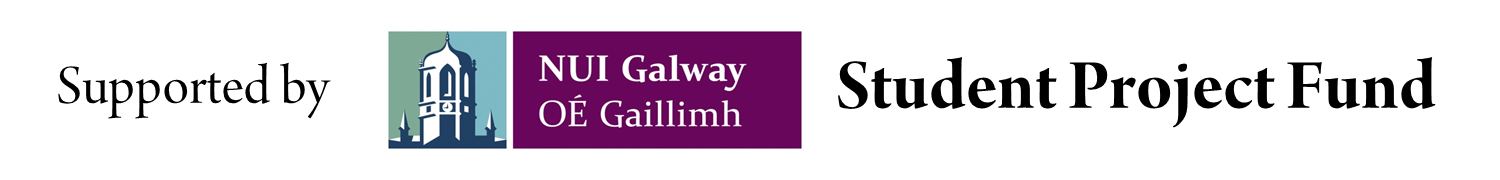 